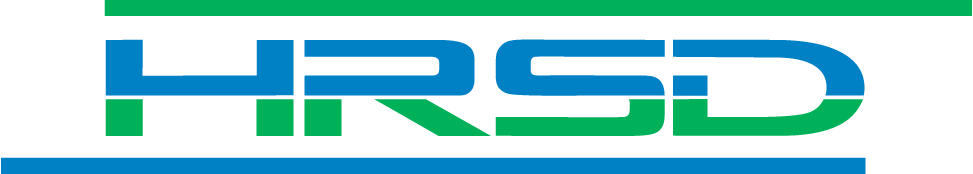 Pump Station Facility InformationWet Well Information   Pump InformationMotor Information (For constant speed pumps, use the “Max Speed” column to report motor speed)    Note:  For constant speed pumps fill out the “Maximum Pump Curves” table ONLY.Maximum Pump Curves	(Units should be in feet for H and gpm for Q)Minimum Pump Curves	(Units should be in feet for H and gpm for Q)Project Name:Jurisdiction:Pump station number:As provided by localityName:  Pump station nameOwnership:Is this a “Private” or “Public” pump station facility?Number of pumps:Number of pumps in the pump stationNumber of pumps in the pump stationDesign TDH:Total Dynamic Head for the pumps (ft)Total Dynamic Head for the pumps (ft)Firm capacity:Design capacity with largest capacity pump out of service (gpm)Design capacity with largest capacity pump out of service (gpm)Total capacity:Pump station design capacity with all pumps operating (gpm)Pump station design capacity with all pumps operating (gpm)Configuration type:WW/DW, Submersible, Vacuum, Suction lift, Dry pitForce main outfall type:Select force main outfall type (gravity, pressure)Drive type:Motor drive (Constant, VFD)Vertical datum :Vertical Datum - Year of Adjustment Construction year:Year the pump station was builtYear the pump station was builtGround elev:Existing or new ground elevation (ft)Top slab elev:Wet well top elevation (ft)Bottom slab elev:Wet well bottom slab elevation (ft)Influent invert elev:Invert elevation of influent pipe into the pump station wet well (ft)Lead pump ON elev:Pump control setting elevation (ft)Lag pump ON elev:Pump control setting elevation (ft)Lead pump OFF elev:Pump control setting elevation (ft)Lag pump OFF elev:Pump control setting elevation (ft)VFD Set Point elev:Set point for VFD pumps (ft)CL of pump volute elev:Center line of pump volute elevation  (ft)High water alarm elev:Alarm setting elevation (ft)Cross-sectional area:Cross-sectional area based on operational storage volume (ft2)Overflow elev:Elevation at which SSO will first occur at PS or upstream SMH (ft)Overflow point location:Note:  Provide location of known lowest manhole rim upstream of the pump station where an overflow would first occur.  Please Include a map to indicate this location. Note:  Provide location of known lowest manhole rim upstream of the pump station where an overflow would first occur.  Please Include a map to indicate this location. Note:  Provide location of known lowest manhole rim upstream of the pump station where an overflow would first occur.  Please Include a map to indicate this location. PumpsPump ManufacturerModelMin. impeller di.(in)Max. impeller di. (in)Installed impeller di. (in)1234MotorsMotor ManufacturerHPMin. SpeedMax. Speed1234Pump Curve PointsPump Curve Points123456789Pump 1HPump 1QPump 2HPump 2QPump 3HPump 3QPump 4HPump 4QPump Curve PointsPump Curve Points123456789Pump 1HPump 1QPump 2HPump 2QPump 3HPump 3QPump 4HPump 4QApplicant’s Name:Date: